                                      Проєкт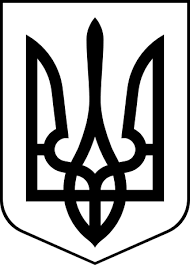 здолбунівська міська радаРІВНЕНСЬКОГО РАЙОНУ рівненської  областіВИКОНАВЧИЙ КОМІТЕТ                                                       Р І Ш Е Н Н Я29 вересня 2022 року                                                                       № ________Про затвердження актів  приймання -передачі з  балансу на баланс паливно - мастильних матеріалів (дизельне паливо)        Керуючись статтею 29 Закону України «Про місцеве самоврядування в Україні», на виконання рішення виконавчого комітету Здолбунівської міської ради від 23.09.2022 № 192, виконавчий комітет Здолбунівської міської радиВ И Р І Ш И В:Затвердити акти приймання-передачі з балансу Глинського ліцею Здолбунівської  міської ради  Рівненської області  паливно-мастильних матеріалів (дизельне паливо) на баланс:Копитківського ліцею Здолбунівської міської ради Рівненської області (головний розпорядник коштів управління з гуманітарних питань Здолбунівської міської ради Рівненської області) в кількості 300 літрів на суму – 6634,50 гривень, що додається.Комунального підприємства «Здолбунівське» Здолбунівської міської ради Рівненської області (головний розпорядник коштів Здолбунівська міська рада) в кількості 1720 літрів на суму 44720,00 гривень, що додається.Контроль за виконанням рішення покласти на заступника міського голови з питань діяльності виконавчих органів ради Юрія СОСЮКА.Міський голова                                                                     Владислав СУХЛЯК                                                                               ЗАТВЕРДЖЕНО                                                                      Рішення виконавчого комітету                                                                      Здолбунівської міської ради                                                                      ________________________АКТ №1 ПРИЙМАННЯ-ПЕРЕДАЧІпаливно-мастильних матеріалівм. Здолбунів                                                                «26» вересня 2022 року     Ми, що нижче підписалися голова та члени комісії створеної наказом начальника управління з гуманітарних питань Здолбунівської міської ради від «23» вересня 2022 року № 214 в складі:Голова комісії:Мельник Ірина                                                головний спеціаліст-бухгалтерМиколаївна                                                     управління з гуманітарних питань                                                                         Здолбунівської міської ради Члени комісії:Василюк Лариса                                             директор Копитківського ліцею                   Володимирівна                                               Здолбунівської міської ради                                                                                                      Рівненської області  Цибульська Валентина                                   директор Глинського ліцею  Олександрівна                                                 Здолбунівської міської ради                                                                          Рівненської області Кухарчук Ірина                                                головний спеціаліст-юристТарасівна                                                          управління з гуманітарних питань                                                                          Здолбунівської міської радиОсташевська Ірина                                          бухгалтер Копитківського ліцеюВолодимирівна                                                Здолбунівської міської ради                                                                           Рівненської областіГороб’юк Олександра                                    бухгалтер Глинського ліцею           Іванівна                                                            Здолбунівської міської ради                                                                          Рівненської областісклали цей акт про наступне:відповідно до рішення виконавчого комітету Здолбунівської міської ради                від 23.09.2022 №192 «Про передачу з балансу на баланс паливно-мастильних матеріалів (дизельне паливо)» Глинський ліцей Здолбунівської міської ради Рівненської області передає, а Копитківський ліцей Здолбунівської міської ради Рівненської області приймає на баланс нижче перераховані паливно-мастильні матеріали:Всього: 300 (Триста) літрівНа загальну суму: 6634,50 (Шість тисяч шістсот тридцять чотири грн.50 коп.)Цей акт складено в двох примірниках по одному для кожної сторониГолова комісії:                                                        Ірина МЕЛЬНИКЧлени комісії:                                                          Лариса ВАСИЛЮК                                                                                   Валентина ЦИБУЛЬСЬКА                                                                                   Ірина КУХАРЧУК                                                                                   Ірина ОСТАШЕВСЬКА                                                                                   Олександра ГОРОБ’ЮКЗдав                                                                 Прийняв:директор Глинського ліцею:                        директор Копитківського ліцею:                        _______  Валентина ЦИБУЛЬСЬКА            ____________Лариса ВАСИЛЮК                                                                               ЗАТВЕРДЖЕНО                                                                      Рішення виконавчого комітету                                                                      Здолбунівської міської ради                                                                      ________________________АКТ №2 ПРИЙМАННЯ-ПЕРЕДАЧІпаливно-мастильних матеріалівм. Здолбунів                                                                      «26» вересня 2022 року     Ми, що нижче підписалися голова та члени комісії створеної наказом директора КП «Здолбунівське» Здолбунівської міської ради Рівненської області від «23» вересня 2022 року № 119 в складі:Голова комісії:Буртасова Людмила                         головний бухгалтер КП «Здолбунівське»Іванівна                                             Здолбунівської міської ради                                                           Рівненської області Члени комісії:Карпов Дмитро                                інженер КП «Здолбунівське»                  Валентинович                                  Здолбунівської міської ради                                                           Рівненської області                                                           Кулина Світлана                              бухгалтер КП «Здолбунівське»Олександрівна                                  Здолбунівської міської ради                                                           Рівненської області Цибульський Олег                           старший майстер КП «Здолбунівське»                  Павлович                                          Здолбунівської міської ради                                                           Рівненської областіМерзлікіна Валентина                     комірник КП «Здолбунівське»                  Степанівна                                        Здолбунівської міської ради                                                           Рівненської області  склали цей акт про наступне:відповідно до рішення виконавчого комітету Здолбунівської міської ради                від 23.09.2022 року №192 «Про передачу з балансу на баланс паливно-мастильних матеріалів (дизельне паливо)» Глинський ліцей Здолбунівської міської ради Рівненської області передає, а КП «Здолбунівське» Здолбунівської міської ради Рівненської області приймає на баланс нижче перераховані паливно-мастильні матеріали:Всього: 1720 (Одна тисяча сімсот двадцять) літрівНа загальну суму: 44720,00 (Сорок чотири тисячі сімсот двадцять грн.00 коп.)Цей акт складено в двох примірниках по одному для кожної сторониГолова комісії:                                                        Людмила БУРТАСОВАЧлени комісії:                                                          Дмитро КАРПОВ                                                                                   Світлана КУЛИНА                                                                                   Олег ЦИБУЛЬСЬКИЙ                                                                                   Валентина МЕРЗЛІКІНАЗдав                                                                 Прийнявдиректор Глинського ліцею:                        директор КП «Здолбунівське»:                                       _______  Валентина ЦИБУЛЬСЬКА            ____________Руслан ТИШКУН№п/пНайменуванняОдиниця виміруКількістьЦіна (грн)Сума1Дизпаливо ДП-Л-Евро5-ВО(код 2710194300)літр21024,504294,502Дизпаливо ДП-3-Євро5-ВО9(код 2710194300)літр9026,002340,00Всього:3006634,50№п/пНайменуванняОдиниця виміруКількістьЦіна (грн)Сума1Дизпаливо ДП-3-Євро5-ВО9(код 2710194300)літр172026,0044720,00Всього:172044720,00